Автор: Боровская С.М., учитель математики, МБОУ г. МУРМАНСКА СОШ №34Геометрия, 9 классТема урока: Уравнение окружностиТип урока: урок «открытия новых знаний».Цели и задачи урока: 
1)Систематизация знаний, умений и навыков по теме “Метод координат”; «Окружность»; формирование знаний об уравнении окружности, первичное осмысление и закрепление изученного материала.2) Воспитание ответственного отношения к учебному труду, настойчивости в достижении цели в процессе решения задач; дисциплинированности, аккуратности, умения работать в коллективе. 3) Формирование интеллектуальной и эмоциональной активности учащихся; развитие познавательного интереса, умений обобщать и конкретизировать свойства изучаемых объектов и отношений.Оборудование: ПК, проектор. Демонстрационный материал: презентация к уроку, раздаточный материал: листы для выполнения тестов, шаблоны окружностей.Прогнозируемые результаты:Метапредметные:Регулятивные УУД: умение определять и формулировать цель на уроке с помощью учителя; проговаривать последовательность действий на уроке; оценивать правильность выполнения действий; планировать своё действие в соответствии с поставленной задачей; высказывать своё предположение.Коммуникативные УУД:  умение оформлять свои мысли в устной форме; слушать и понимать речь других; совместно договариваться о правилах поведения и общения и следовать им.Познавательные УУД:  умение выполнять универсальные логические действия: анализ, синтез, сравнение; устанавливать аналогии; выстраивать логическую цепь рассуждений; ориентироваться в своей системе знаний; отличать новое от уже известного;  добывать новые знания, используя свой опыт и информацию, полученную на уроке.Личностные:Готовность к обучению, положительное отношение к учению; способность к самооценке на основе критерия успешности учебной деятельности.План урока.1. Организационный момент:2. Тест для проверки домашней подготовки.3. Проблемная ситуация. Постановка целей и задач урока.4. Систематизация знаний, умений и навыков по теме “Окружность”,5. Объяснение нового материала. Вывод уравнения окружности.6. Применение полученных знаний при решении задач.7.Подведение итогов урока. Рефлексия.8.Задание на дом. Выставление оценок.Ход урока:1. Организационный момент.2. Тест для проверки домашней подготовки (по вариантам)Вариант IЕсли   , то: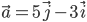 ;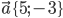 ;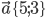 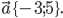 Если ,то: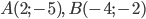 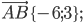 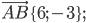 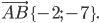 Если , то коллинеарны векторы: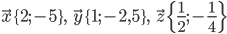 ;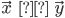 ;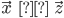 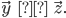      4. Принадлежит ли точка М (7; - 96) параболе у = - 2х2 ?     5. Принадлежит ли  точка K(6;8)  окружности с центром  в точке А(2;5) и радиусом R=5?Вариант IIЕсли , то: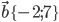 ;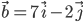 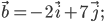 .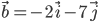 Если М (- 3; 4), N (- 1; - 5), то: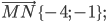 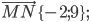 .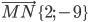 Если  , то коллинеарны векторы: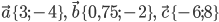 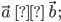 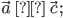 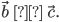      4. Принадлежит ли точка С (9; 324) параболе у= 4х2 ?      5. Принадлежит ли точка N(-2;-1) окружности с центром в точке А(2;5) и радиусом R=5?Ответы на задания 1-4 на слайде (ребята обмениваются тетрадями для проверки). Коротко повторить основные моменты для решения этих заданий.3. Проблемная ситуация. Постановка целей и задач урока.По 5 заданию система вопросов:1) Кто-нибудь справился с данным заданием?2) Почему возникли затруднения?3) Что мы должны знать, чтобы выполнить  это задание?4) Как можно озвучить тему нашего урока?5) Какие цели мы перед собой поставим?Записываем число и тему урока в тетрадях («Уравнение окружности»)4. Систематизация знаний, умений и навыков по теме “Окружность”.Ребята, для начала работы вспомним всё, что мы знаем об окружности?(ребята называют слова-ассоциации по данной теме, учитель фиксирует на доске или заранее прикрепляет магнитом к доске понятия, связанные с окружностью). 5. Объяснение нового материала. Вывод уравнения окружности.6. Применение полученных знаний при решении задач.7. Подведение итогов урока. Рефлексия.8.Задание на дом. Выставление оценок.